Конкурс "Новый год в нашем дворе" проходил с 1 по 25 декабря 2018 года на территории ТОС «Солнечный» и был организован с одной целью: создание праздничного настроения, новогодней атмосферы для детей и взрослых. Конкурс проводился между МКД и двухквартирными домами.  На суд жюри (Совету ТОС) было представлено немало конкурсных работ, и жюри предстояло сделать сложный выбор.  Но из сильных – победили самые сильнейшие!  И сейчас прогуляться по нашему Солнечному одно удовольствие! Места в Конкурсе «Новый год в нашем дворе» среди МКД: I место – МКД №16/3; старшая по дому Мальцева Т.Ю. II место – МКД №16/6; старшая по дому Давлетова Н.А. III место – МКД №16/4; старшая по дому Соколова Г.А. IV место разделили МКД №16/1 и №16/5. Места в Конкурсе «Новый год в нашем дворе» среди двухквартирных домов - два первых места: I место – семья Соколовых; I место –семья Федотовых. Так же очень хотелось отметить семьи Лазаренко, Каракуловых и Дреминых. Очень многие нынче украсили свои окна и  балконы. Спасибо! Мы поздравляем всех победителей и участников конкурса «Новый год в нашем дворе»! Ждём вас в Конкурсе снова и снова! Позвольте представить вам и наших спонсоров: управляющая компания «Уют- Сервис» и депутат ЗС НМР Бажукова Л.Ю.  С наступающими праздниками, с Новым годом и Рождеством!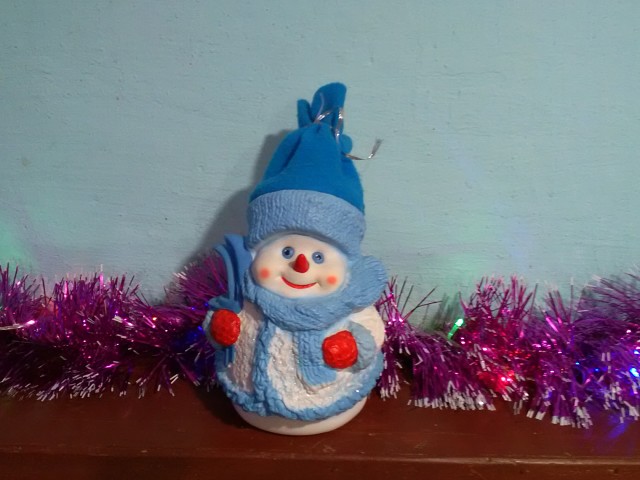 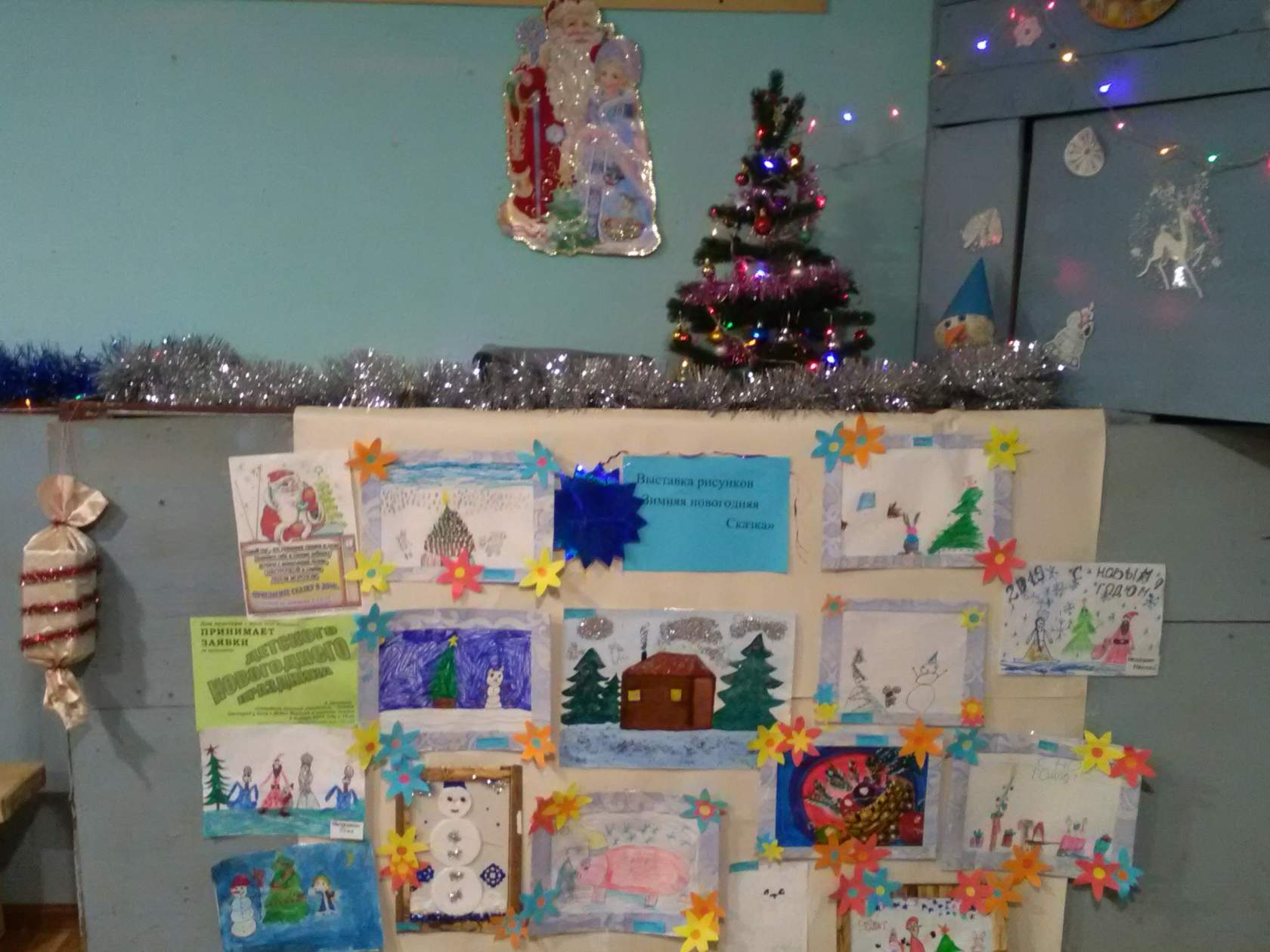 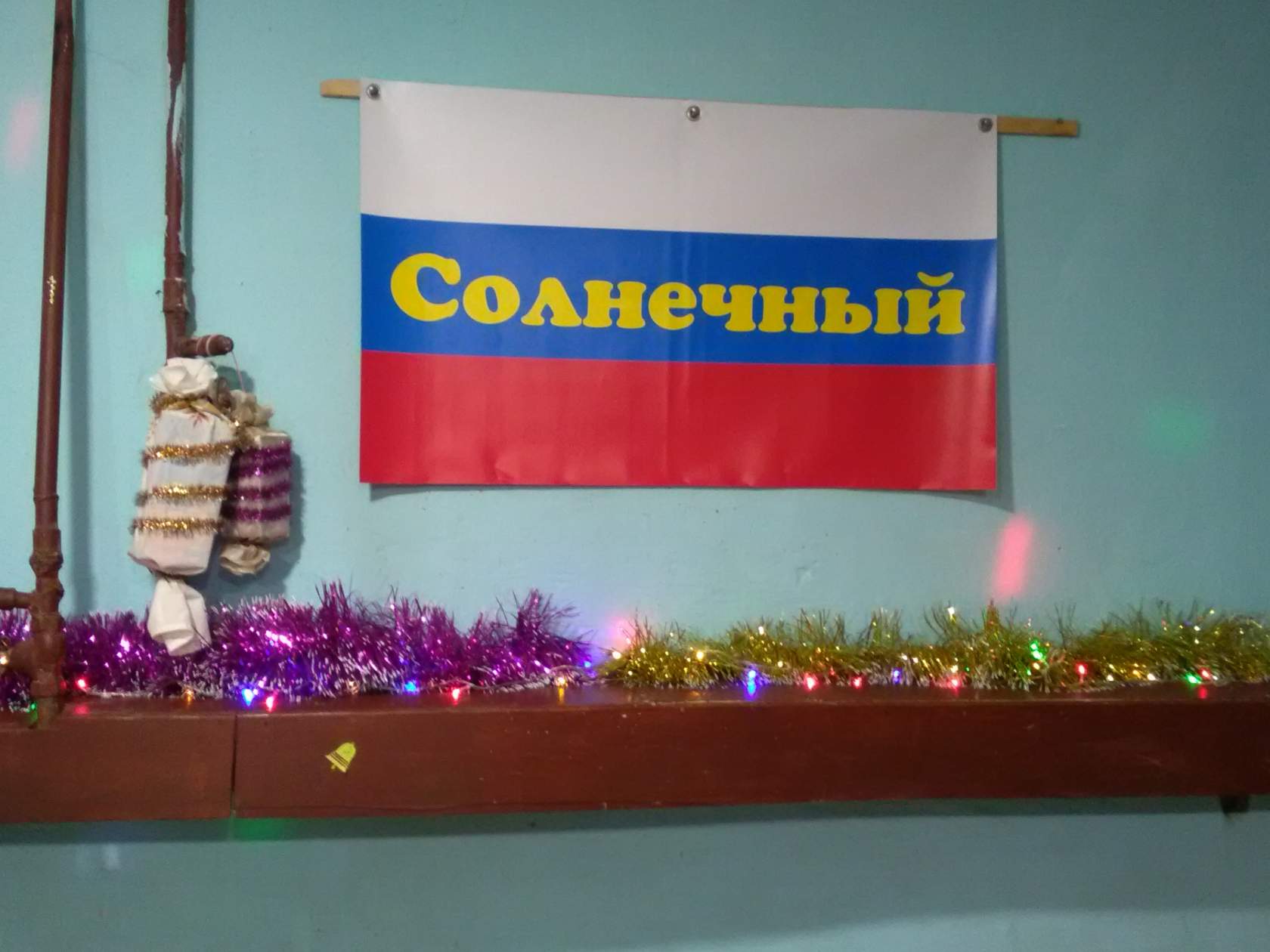 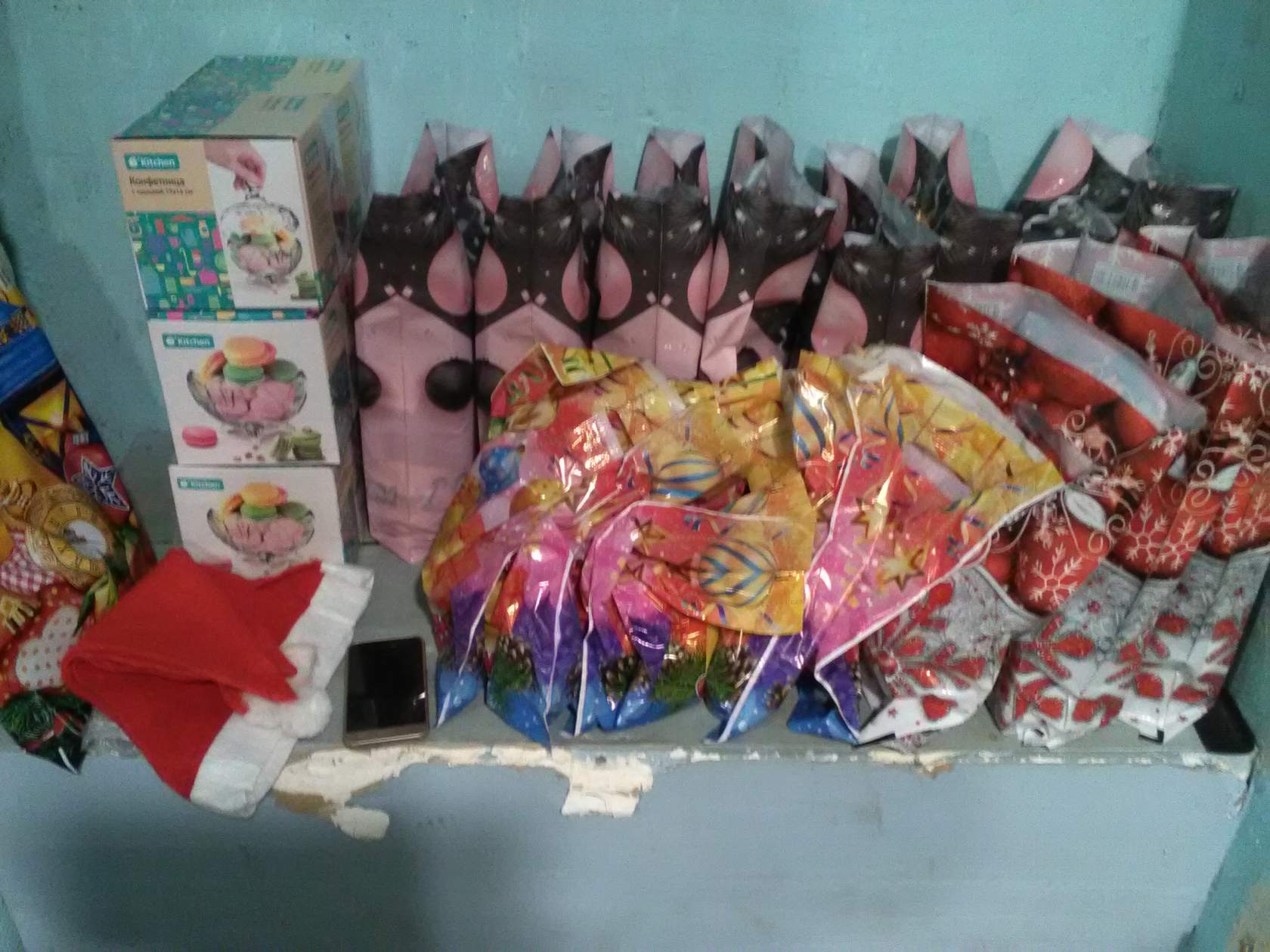 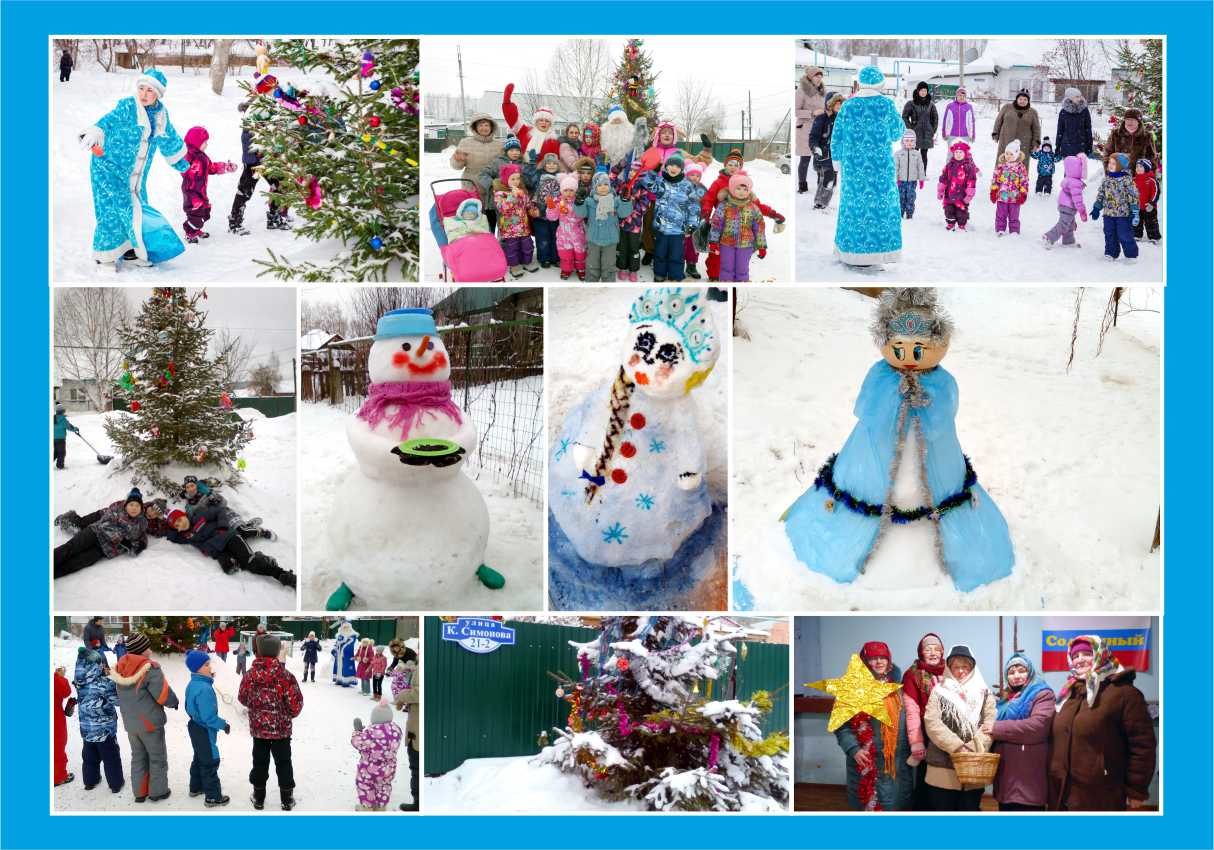 